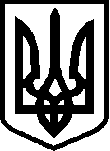 УКРАЇНАЧЕРНІГІВСЬКА ОБЛАСТЬН І Ж И Н С Ь К А    М І С Ь К А    Р А Д А 31 сесія VIII скликанняР І Ш Е Н Н Явід « 20 » червня 2023 р.	         м. Ніжин                               № 27-31/2023Про передачу на балансовий облік майна комунальної власності     Відповідно до статей 25, 26, 42, 59, 60, 73 Закону України «Про місцеве самоврядування в Україні», Регламенту Ніжинської міської ради Чернігівської області, затвердженого рішенням Ніжинської міської ради від 27 листопада 2020 року № 3-2/2020 (зі змінами), рішення Ніжинської міської ради від 03 травня 2017 року  № 49-23/2017 «Про затвердження Положення про порядок закріплення майна, що є комунальною власністю територіальної громади міста Ніжина, за підприємствами, установами, організаціями на правах господарського відання або оперативного управління та типових договорів», методичних рекомендацій з бухгалтерського обліку для державного сектору, затверджених наказом Міністерства фінансів України від 23 січня 2015 року № 11 (зі змінами), міська рада вирішила:1. Передати безоплатно з балансу Управління освіти Ніжинської міської ради  на баланс у підпорядкування відділу з питань фізичної культури та спорту Ніжинської міської ради Чернігівської області (Глушко П. В.) майно:- Лічильник тепла ULTRAHEAT UН50В65 Ду 50 - інвентарний номер 101400146, кількість 1 штука, первина вартість 20 298,00 грн., залишкова вартість 11 333,05 грн., рік введення в експлуатацію 05.2017 р.;- Світильник лінійний L-212 - кількість 4 штуки, первина вартість 720,00 грн., залишкова вартість 360,00 грн., рік введення в експлуатацію 08.2020 р.;	- Лічильник холодної води 15 - інвентарний номер 111300542, кількість 1 штука, первина вартість 165,00 грн., залишкова вартість 82,50 грн., рік введення в експлуатацію 11.2015 р.;- Автоматичний вимикач 3р ВА47-100 32А	- інвентарний номер 111300621, кількість 1 штука, первина вартість 1430,00 грн., залишкова вартість 715,00 грн., рік введення в експлуатацію 11.2017 р.;- Щиток 12-А VI-KO - інвентарний номер 111300104, кількість 1 штука, первина вартість 235,00 грн., залишкова вартість 117,50 грн., рік введення в експлуатацію 08.2018 р.;- Лічильник NIK 2301 – інвентарний номер 111300109, кількість 1 штука, первина вартість 1625,00 грн., залишкова вартість 812,50 грн., рік введення в експлуатацію 08.2018 р.;- Лічильник NIK 2301 – інвентарний номер 111300132, кількість 1 штука, первина вартість 1750,00 грн., залишкова вартість 875,00 грн., рік введення в експлуатацію 06.2019 р.;- Лічильник NIK 2301 – інвентарний номер 111300133, кількість 1 штука, первина вартість 1750,00 грн., залишкова вартість 875,00 грн., рік введення в експлуатацію 06.2019 р.;- Щиток під пломбування	– інвентарний номер 111300110, кількість 1 штука, первина вартість 125,00 грн., залишкова вартість 62,50 грн., рік введення в експлуатацію 08.2018 р.;- Щиток під пломбування	– інвентарний номер 111300136, кількість 1 штука, первина вартість 125,00 грн., залишкова вартість 62,50 грн., рік введення в експлуатацію 06.2019 р.;2. Управлінню освіти Ніжинської міської ради Чернігівської області (Градобик В.В.) та відділу з питань фізичної культури та спорту Ніжинської міської ради Чернігівської області (Глушко П. В.) здійснити процедуру приймання-передачі зазначеного майна відповідно до вимог чинного законодавства України.3. Начальнику Управління освіти Ніжинської міської ради Градобик В.В. забезпечити оприлюднення даного рішення на офіційному сайті Ніжинської міської ради протягом п’яти робочих днів після його прийняття.4. Організацію виконання даного рішення покласти на заступника міського голови з питань діяльності виконавчих органів ради Смагу С.С.,  начальника Управління освіти Ніжинської міської ради Чернігівської області Градобик В.В.5. Контроль за виконанням даного рішення покласти на постійну комісію міської ради з питань житлово-комунального господарства, комунальної власності, транспорту і зв’язку та енергозбереження (голова комісії –      Дегтяренко В.М.).Міський голова							Олександр КОДОЛАПодає: Начальник Управління освіти  Ніжинської міської ради		                    	        	Валентина ГРАДОБИКПогоджують:  Секретар Ніжинської міської ради				Юрій ХОМЕНКОЗаступник міського голови з питань діяльності виконавчих органів ради                                                        	   	Сергій СМАГА                                                                                                                        Начальник відділу юридично-кадрового забезпечення апарату виконавчого комітету Ніжинської міської ради                                            	 В’ячеслав ЛЕГАНачальник фінансового управління                               міської ради                                                                  Людмила ПИСАРЕНКОНачальник управління комунального майна та земельних відносинміської ради							 Ірина ОНОКАЛОГолова постійної комісії міської радиз питань житлово-комунального господарства, комунальної власності, транспорту і зв’язку та енергозбереження						В’ячеслав ДЕГТЯРЕНКОГолова постійної комісії міської ради з питань регламенту, законності,охорони прав і свобод громадян, запобіганнякорупції, адміністративно-територіального устрою, депутатської діяльності та етики 		Валерій САЛОГУБПОЯСНЮВАЛЬНА ЗАПИСКАдо проєкту рішення Ніжинської міської ради Чернігівської області«Про передачу на балансовий облік майна комунальної власності»Проєкт рішення: «Про передачу на балансовий облік майна комунальної власності»:	1 – передбачає надання дозволу на передачу Управлінню освіти на баланс відділу з питань фізичної культури та спорту Ніжинської міської ради Чернігівської області;	2 - підставою для підготовки даного проєкту рішення є Рішення 26 сесії VІІІ скликання Ніжинської міської ради  від 07 грудня 2022 р. № 49-26/2022 "Про закріплення на праві оперативного управління за відділом з питань фізичної культури та спорту Ніжинської міської ради комунального майна" та Акт приймання-передачі основних засобів  від 25 січня 2023 р. Передача, зазначеного у проекті майна, дозволить раціонально використовувати комунальне майно володільцем та врегулює бухгалтерсько-господарську діяльність установ.  	3 – проєкт рішення підготовлений з дотриманням норм Конституції України, відповідно до статей 25, 26, 42, 59, 60, 73 Закону України «Про місцеве самоврядування в Україні», Регламенту Ніжинської міської ради Чернігівської області, затвердженого рішенням Ніжинської міської ради від 27 листопада 2020 року № 3-2/2020 (зі змінами), рішення Ніжинської міської ради від 03 травня 2017 року  № 49-23/2017 «Про затвердження Положення про порядок закріплення майна, що є комунальною власністю територіальної громади міста Ніжина, за підприємствами, установами,  організаціями на правах господарського відання або оперативного управління та типових договорів», методичних рекомендацій з бухгалтерського обліку для державного сектору, затверджених наказом Міністерства фінансів України від 23 січня 2015 року № 11 (зі змінами);	4 – реалізація даного проєкту рішення не потребує додаткових витрат з міського бюджету; 	5 – відповідальний за підготовку проєкту рішення – начальник Управління освіти Ніжинської міської ради Градобик В.В.Начальник Управління освітиНіжинської міської ради						Валентина ГРАДОБИКУКРАЇНАЧЕРНІГІВСЬКА ОБЛАСТЬН І Ж И Н С Ь К А    М І С Ь К А    Р А Д А _____ сесія VIII скликанняР І Ш Е Н Н Явід «___» ________ 2023 р.	         м. Ніжин                               № ___-___/2023Про передачу на балансовий облік майна комунальної власності     Відповідно до статей 25, 26, 42, 59, 60, 73 Закону України «Про місцеве самоврядування в Україні», Регламенту Ніжинської міської ради Чернігівської області, затвердженого рішенням Ніжинської міської ради від 27 листопада 2020 року № 3-2/2020 (зі змінами), рішення Ніжинської міської ради від 03 травня 2017 року  № 49-23/2017 «Про затвердження Положення про порядок закріплення майна, що є комунальною власністю територіальної громади міста Ніжина, за підприємствами, установами, організаціями на правах господарського відання або оперативного управління та типових договорів», методичних рекомендацій з бухгалтерського обліку для державного сектору, затверджених наказом Міністерства фінансів України від 23 січня 2015 року № 11 (зі змінами), міська рада вирішила:1. Передати безоплатно з балансу Управління освіти Ніжинської міської ради  на баланс у підпорядкування відділу з питань фізичної культури та спорту Ніжинської міської ради Чернігівської області (Глушко П. В.) майно:- Лічильник тепла ULTRAHEAT UН50В65 Ду 50 - інвентарний номер 101400146, кількість 1 штука, первина вартість 20 298,00 грн., залишкова вартість 11 333,05 грн., рік введення в експлуатацію 05.2017 р.;- Світильник лінійний L-212 - кількість 4 штуки, первина вартість 720,00 грн., залишкова вартість 360,00 грн., рік введення в експлуатацію 08.2020 р.;	- Лічильник холодної води 15 - інвентарний номер 111300542, кількість 1 штука, первина вартість 165,00 грн., залишкова вартість 82,50 грн., рік введення в експлуатацію 11.2015 р.;- Автоматичний вимикач 3р ВА47-100 32А	- інвентарний номер 111300621, кількість 1 штука, первина вартість 1430,00 грн., залишкова вартість 715,00 грн., рік введення в експлуатацію 11.2017 р.;- Щиток 12-А VI-KO - інвентарний номер 111300104, кількість 1 штука, первина вартість 235,00 грн., залишкова вартість 117,50 грн., рік введення в експлуатацію 08.2018 р.;- Лічильник NIK 2301 – інвентарний номер 111300109, кількість 1 штука, первина вартість 1625,00 грн., залишкова вартість 812,50 грн., рік введення в експлуатацію 08.2018 р.;- Лічильник NIK 2301 – інвентарний номер 111300132, кількість 1 штука, первина вартість 1750,00 грн., залишкова вартість 875,00 грн., рік введення в експлуатацію 06.2019 р.;- Лічильник NIK 2301 – інвентарний номер 111300133, кількість 1 штука, первина вартість 1750,00 грн., залишкова вартість 875,00 грн., рік введення в експлуатацію 06.2019 р.;- Щиток під пломбування	– інвентарний номер 111300110, кількість 1 штука, первина вартість 125,00 грн., залишкова вартість 62,50 грн., рік введення в експлуатацію 08.2018 р.;- Щиток під пломбування	– інвентарний номер 111300136, кількість 1 штука, первина вартість 125,00 грн., залишкова вартість 62,50 грн., рік введення в експлуатацію 06.2019 р.;2. Управлінню освіти Ніжинської міської ради Чернігівської області (Градобик В.В.) та відділу з питань фізичної культури та спорту Ніжинської міської ради Чернігівської області (Глушко П. В.) здійснити процедуру приймання-передачі зазначеного майна відповідно до вимог чинного законодавства України.3. Начальнику Управління освіти Ніжинської міської ради Градобик В.В. забезпечити оприлюднення даного рішення на офіційному сайті Ніжинської міської ради протягом п’яти робочих днів після його прийняття.4. Організацію виконання даного рішення покласти на заступника міського голови з питань діяльності виконавчих органів ради Смагу С.С.,  начальника Управління освіти Ніжинської міської ради Чернігівської області Градобик В.В.5. Контроль за виконанням даного рішення покласти на постійну комісію міської ради з питань житлово-комунального господарства, комунальної власності, транспорту і зв’язку та енергозбереження (голова комісії –      Дегтяренко В.М.).Міський голова							Олександр КОДОЛАВізують: Начальник Управління освіти  Ніжинської міської ради		                    	        	Валентина ГРАДОБИКСекретар Ніжинської міської ради				Юрій ХОМЕНКОЗаступник міського голови з питань діяльності виконавчих органів ради                                                        	   	Сергій СМАГА                                                                                                                        Начальник відділу юридично-кадрового забезпечення апарату виконавчого комітету Ніжинської міської ради                                            	 В’ячеслав ЛЕГАНачальник фінансового управління                               міської ради                                                                  Людмила ПИСАРЕНКОНачальник управління комунального майна та земельних відносинміської ради							 Ірина ОНОКАЛОГолова постійної комісії міської радиз питань житлово-комунального господарства, комунальної власності, транспорту і зв’язку та енергозбереження						В’ячеслав ДЕГТЯРЕНКОГолова постійної комісії міської ради з питань регламенту, законності,охорони прав і свобод громадян, запобіганнякорупції, адміністративно-територіального устрою, депутатської діяльності та етики 		Валерій САЛОГУБ